    X – Ray Rex        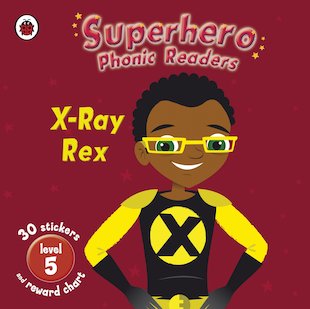 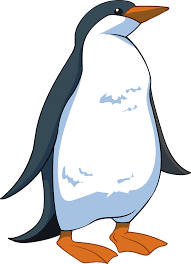 What had Mrs Zoobody lost?Where did X-Ray Rex find Keeper Kim? What did Baron Frostbite want to do?What kind of zapper did Baron Frostbite have?How did X – ray Rex stop Baron Frostbite from zapping him? Would you like to have x-ray eyes?Can you tell someone what happens in the story?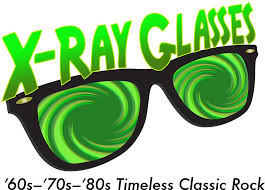 